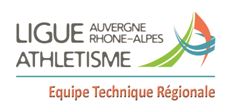 Je soussigné(e)    (1 ) de l'athlète    Adresse exacte : N°de téléphone (obligatoire) :  Autorise :  A participer aux stages de la LARADéclare avoir pris connaissance :des conditions d’organisationsdes conditions de séjourdu règlement intérieur du stageAutorise mon enfant à participer à toutes les activités programmées par le responsable du stagele responsable du stage à prendre, le cas échéant, toutes mesures rendues nécessaires par l’état de mon enfant (traitements médicaux d’urgence, hospitalisation, intervention chirurgicale)les membres de l’encadrement à transporter mon enfant dans un véhicule personnel en cas de nécessitéExclusionEn cas d’exclusion de mon enfant pour non-respect du règlement intérieur, je m’engage à venir le chercher (ou le faire chercher par un représentant majeur) dans les 24 heures sur les lieux mêmes du stage.Je m'engage à rembourser, s'il y a lieu, le montant des frais médicaux engagés.Fait le  A  Lu et approuvé   (cocher la case)Signature : 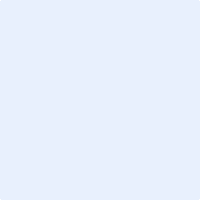 